Правила обработки персональных данных2016 г.Оглавление1.Назначение	32.Термины, определения и сокращения	33.Общие положения	45.Основные положения	76.Обработка персональных данных	87. ИСПДн Организации и перечень обрабатываемых персональных данных	88. Получение Персональных данных	99. Хранение и уничтожение персональных данных.	1010.Использование Персональных данных Субъекта	1111.Передача Персональных данных Субъекта третьим лицам	1112.Поручение обработки Персональных данных Субъекта третьим лицам	1313.Защита персональных данных	1314.Требования по соблюдению безопасности ПДн при их обработке в ИСПДн	1415.Права и обязанности субъектов персональных данных	1716.Ответственность	1717.Актуализация	18Приложение  1	19Приложение  2	20Приложение  3	21Приложение 4	22Приложение 5	23Приложение 6	25Приложение 7	27НазначениеНастоящие Правила обработки персональных данных (далее – Правила) имеют своей целью закрепление механизмов обеспечения прав субъекта на сохранение конфиденциальности информации о фактах, событиях и обстоятельствах его жизни, определяют основные требования к порядку сбора, систематизации, накопления, хранения, уточнения (обновления, изменения), использования, распространения (в том числе передачи), обезличивания, блокирования уничтожения (далее – обработки) персональных данных (далее – ПД), а также права и обязанности работников управления лесного хозяйства Липецкой области (далее Организация).Данные Правила вводятся в действие и изменяются приказом руководителя Организации.Термины, определения и сокращенияДля целей настоящих Правил используются следующие термины: Оператор – государственный орган, муниципальный орган, юридическое или физическое лицо, самостоятельно или совместно с другими лицами организующие и (или) осуществляющие обработку персональных данных, а также определяющие цели обработки персональных данных, состав персональных данных, подлежащих обработке, действия (операции), совершаемые с персональными данными. В рамках настоящих Правил оператором является – Организация.Персональные данные - любая информация, относящаяся к определенному или определяемому физическому лицу (субъекту персональных данных).Субъект персональных данных - работник Организации.Обработка персональных данных - любое действие (операция) или совокупность действий (операций), совершаемых с использованием средств автоматизации или без использования таких средств с персональными данными, включая сбор, запись, систематизацию, накопление, хранение, уточнение (обновление, изменение), извлечение, использование, передачу (распространение, предоставление, доступ), обезличивание, блокирование, удаление, уничтожение персональных данных.Автоматизированная обработка персональных данных – обработка персональных данных с помощью средств вычислительной техники. Конфиденциальность персональных данных - обязательное для соблюдения назначенного ответственного лица, получившего доступ к персональным данным Субъектов, требование не допускать их распространения без согласия Субъекта или иного законного основания.Распространение персональных данных - действия, направленные на раскрытие персональных данных неопределенному кругу лиц. Предоставление персональных данных – действия, направленные на раскрытие персональных данных определенному лицу или определенному кругу лиц.Блокирование персональных данных - временное прекращение обработки персональных данных (за исключением случаев, если обработка необходима для уточнения персональных данных).Уничтожение персональных данных - действия, в результате которых становится невозможным восстановить содержание персональных данных в информационной системе персональных данных и (или) в результате которых уничтожаются материальные носители персональных данных. Обезличивание персональных данных - действия, в результате которых становится невозможным без использования дополнительной информации определить принадлежность персональных данных конкретному субъекту персональных данных. Информационная система персональных данных – совокупность содержащихся в базах данных персональных данных и обеспечивающих их обработку информационных технологий и технических средств. Трансграничная передача персональных данных – передача персональных данных на территорию иностранного государства органу власти иностранного государства, иностранному физическому лицу или иностранному юридическому лицу.Общие положения ЦелиЦелями данных Правил являются:- определение порядка обработки ПД с целью осуществления основной деятельности Организации, предусмотренной Положением и действующим законодательством Российской Федерации;обеспечение защиты прав и свобод человека и гражданина при обработке его персональных данных, в том числе защиты прав на неприкосновенность частной жизни, личную и семейную тайну;установление ответственности работников, имеющих доступ к персональным данным, за невыполнение требований норм, регулирующих обработку и защиту ПД;приведение деятельности по обработке ПД в соответствие с требованиями законодательства по защите ПД. 3.2. Принципы обработки ПД:Обработка персональных данных должна осуществляться на законном и справедливом основании.Обработка персональных данных должна ограничиваться достижением конкретных, заранее определенных и законных целей. Не допускается обработка персональных данных, несовместимая с целями сбора персональных данных.Не допускается объединение баз данных, содержащих персональные данные, обработка которых осуществляется в целях, несовместимых между собой.Обработке подлежат только персональные данные, которые отвечают целям их обработки.Содержание и объем обрабатываемых персональных данных должны соответствовать заявленным целям обработки. Обрабатываемые персональные данные не должны быть избыточными по отношению к заявленным целям их обработки.При обработке персональных данных должны быть обеспечены точность персональных данных, их достаточность, а в необходимых случаях и актуальность по отношению к целям обработки персональных данных. Оператор должен принимать необходимые меры либо обеспечивать их принятие по удалению или уточнению неполных или неточных данных.Хранение персональных данных должно осуществляться в форме, позволяющей определить субъекта персональных данных, не дольше, чем этого требуют цели обработки персональных данных, если срок хранения персональных данных не установлен федеральным законом, договором, стороной которого, выгодоприобретателем или поручителем по которому является субъект персональных данных. Обрабатываемые персональные данные подлежат уничтожению либо обезличиванию по достижении целей обработки или в случае утраты необходимости в достижении этих целей, если иное не предусмотрено федеральным законом.3.3. Нормативные ссылкиДанные Правила разработаны с учетом требований следующих законодательных и нормативных актов:Федеральный закон от 27.07.2006 № 152-ФЗ «О персональных данных»;Федеральный закон от 27.07.2006 № 149-ФЗ «Об информации, информационных технологиях и о защите информации»;Федеральный закон от 19.12.2005 №160-ФЗ «О ратификации Конвенции Совета Европы о защите физических лиц при автоматизированной Обработке персональных данных»;Трудовой Кодекс Российской Федерации от 30.12.2001 № 197-ФЗ;Приказ ФСТЭК от 18 февраля 2013 г. № 21 «Об утверждении Состава и содержания организационных и технических мер по обеспечению безопасности персональных данных при их обработке в информационных системах персональных данных»;Постановление Правительства Российской Федерации от 15.09.2008 № 687 «Об утверждении Положения об особенностях Обработки персональных данных, осуществляемой без использования средств автоматизации»;Постановление Правительства РФ от 06.07.2008 № 512 «Об утверждении требований к материальным носителям биометрических персональных данных и технологиям хранения таких данных вне информационных систем персональных данных»;Постановление Правительства РФ от 21 марта 2012 г. № 211 «Об утверждении перечня мер, направленных на обеспечение выполнения обязанностей, предусмотренных Федеральным законом «О персональных данных» и принятыми в соответствии с ним нормативными правовыми актами, операторами, являющимися государственными или муниципальными органами»;Постановление Правительства РФ № 1119 от 01.11.2012 «Об утверждении требований к защите персональных данных при их обработке в информационных системах персональных данных»;Информационное сообщение об особенностях защиты персональных данных при их обработке в информационных системах персональных данных и сертификации средств защиты информации, предназначенных для защиты персональных данных от 20 ноября 2012 г. № 240/24/4669;Информационное сообщение по вопросам защиты информации и обеспечения безопасности персональных данных при их обработке в информационных системах в связи с изданием приказа ФСТЭК России от 11 февраля 2013 г. № 17 «Об утверждении требований о защите информации, не составляющей государственную тайну, содержащейся в государственных информационных системах» и приказа ФСТЭК России от 18 февраля 2013 г. № 21 «Об утверждении состава и содержания организационных и технических мер по обеспечению безопасности персональных данных при их обработке в информационных системах персональных данных» от 15 июля 2013 г. № 240/22/2637.Перечень участников процесса, их ответственность и функции5. Основные положения5.1. В состав ПД, обрабатываемых в Организации, входят ПД Субъектов, полученные от самих Субъектов или третьих лиц.5.2. Персональные данные работника – это информация, необходимая Организации для исполнения требований трудового законодательства и выполнения условий трудового договора, а также исполнения полномочий по ведению бухгалтерского учета. ПД работника содержатся в основных документах персонального учёта работников, хранящихся в личном деле работника, в информационных системах Организации и в других документах.5.3. Правовое основание обработки персональных данных:Конституция Российской Федерации;Трудовой кодекс Российской Федерации от 30.12.2001 г. №197-ФЗ4;Федеральный закон от 27.07.2006 №152-ФЗ «О персональных данных»;Распоряжение администрации Липецкой области от 29 января 2010 года № 26-р «Об утверждении Положения об управлении лесного хозяйства Липецкой области»;Распоряжение Администрации Липецкой области от 8 июля 2013 г. № 270-р "О внесении изменения в распоряжение администрации Липецкой области от 29 января 2010 года № 26-р "Об утверждении Положения об управлении лесного хозяйства Липецкой области".6. Обработка персональных данных6.1. Обработка ПД Субъекта – получение, хранение, комбинирование, передача или любое другое использование ПД физического лица. Обработка ПД Субъекта осуществляется для обеспечения соблюдения законов и иных нормативных правовых актов, предусмотренных законодательством РФ, а также осуществления основной деятельности Организации.6.2. Обработка ПД осуществляется смешанным способом (как автоматизированная, так и неавтоматизированная обработка) путем сбора, систематизации, накопления, хранения, уточнения (обновления, изменения), использования, распространения (в том числе передачи), обезличивания, блокирования, уничтожения, а также осуществления иных действий с учетом требований действующего законодательства Российской Федерации. Полученная в ходе обработки ПД информация может передаваться на бумажных носителях, электронных носителях, а также по внутренней сети Организации, а также с использованием сети Интернет по защищенным каналам связи и доступна лишь строго определенному кругу лиц. 7. ИСПДн Организации и перечень обрабатываемых персональных данных	7.1. В Организации функционирует ИСПДн «Сотрудники», обрабатывающая иные категории персональных данных сотрудников оператора. Для данной ИСПДн актуальны угрозы 3-го типа, на основании чего устанавливается 4-ый уровень защищенности ПДн.ИСПДн «Сотрудники» включает следующие ПДн государственных гражданских служащих и иных работников Организации:ФИО;дата рождения;место рождения;пол;гражданство;семейное положение;паспортные данные;номер телефона;образование;данные о воинском учете;стаж работы;данные свидетельств о регистрации брака и рождении детей;сведения о судимости;социальные льготы;государственные и ведомственные награды;почетные звания;ИНН;СНИЛС.7.2. Организация не имеет права получать и обрабатывать ПД Субъекта, касающиеся расовой, национальной принадлежности, политических взглядов, религиозных или философских убеждений, состояния здоровья, интимной жизни, за исключением случаев, предусмотренных федеральным законом. В случаях, непосредственно связанных с вопросами трудовых или иных договорных отношений с Субъектом, Организация имеет право выполнять обработку перечисленных выше категорий ПД только с письменного согласия Субъекта.8. Получение Персональных данных8.1. Все персональные данные следует получать непосредственно от субъекта персональных данных или от третьих лиц в рамках исполнения договоров. Субъект самостоятельно принимает решение о предоставление своих персональных данных и дает письменное согласие на их обработку оператором. Форма заявления-согласия субъекта на обработку персональных данных представлена в Приложении №1 к настоящим Правилам.8.2. В случае недееспособности субъекта персональных данных согласие на обработку его персональных данных дает законный представитель субъекта персональных данных.8.3. В случае смерти субъекта персональных данных согласие на обработку его персональных данных дают наследники субъекта персональных данных, если такое согласие не было дано субъектом персональных данных при его жизни.8.4. Письменное согласие не требуется, если обработка персональных данных осуществляется в целях исполнения договора, одной из сторон которого является субъект персональных данных.8.5. Согласие на обработку персональных данных может быть отозвано субъектом персональных данных. Согласие может быть отозвано также законным представителем субъекта персональных данных. Форма отзыва согласия на обработку персональных данных представлена в Приложении № 2 к настоящим Правилам.8.6. Запрещается получать и обрабатывать персональные данные субъекта о его политических, религиозных и иных убеждениях и частной жизни.8.7. Запрещается получать и обрабатывать персональные данные субъекта о его членстве в общественных объединениях или его профсоюзной деятельности, за исключением случаев, предусмотренных федеральными законами.9. Хранение и уничтожение персональных данных.9.1. Хранение ПД Субъектов осуществляется следующими способами:в бумажном виде;на электронных носителях автоматизированных рабочих мест, в том числе мобильных носителей;в информационных системах.9.2. Персональные данные Субъекта, представленные в бумажном виде, хранятся в подразделениях Организации, которые отвечают за взаимодействие с этим Субъектом или в организации, с которой Организация заключило договор о поручении обработки персональных данных. При фиксации ПД на материальных носителях не допускается фиксация на одном материальном носителе ПД, цели обработки которых заведомо не совместимы. Материальные носители ПД, представленные в бумажном виде, должны храниться в сейфе, в запираемом металлическом шкафу или другим способом, исключающим несанкционированный доступ.9.3. Персональные данные Субъекта, хранимые на электронных носителях, находятся в ведении подразделений Организации, осуществляющих эксплуатацию данных автоматизированных рабочих мест или мобильных носителей. Электронные носители должны быть учтены и храниться с исключением несанкционированного доступа к ним.9.4. Для обеспечения незамедлительного восстановления ПД, хранимых на электронных носителях и в информационных системах, в случае несанкционированной модификации или уничтожения, необходимо выполнять процедуры регулярного резервного копирования на учтенные носители, которые должны храниться с исключением несанкционированного доступа к ним. По завершении эксплуатации, электронные носители должны сниматься с учета, и очищаться с использованием средств или методов гарантированного уничтожения информации.9.5. Персональные данные субъектов хранятся не дольше, чем этого требуют цели их обработки, и они подлежат уничтожению по достижении целей обработки или в случае утраты необходимости в их достижении.9.6. Документы, содержащие персональные данные, подлежат хранению и уничтожению в порядке, предусмотренном архивным законодательством Российской Федерации.9.7. Срок хранения персональных данных определяется в соответствии с приказом Управления лесного хозяйства Липецкой области от 20.08.2007 года № 78 «О введении номенклатуры дел, Положений о Экспертной комиссии (ЭК) и об архиве», сроком исковой давности, а также иными требованиями законодательства. Срок хранения различных категорий персональных данных приведен в Приложении № 4 к настоящим Правилам.10. Использование Персональных данных Субъекта10.1 Допуск к ПД Субъекта имеют работники Организации, которым ПД необходимы в связи с исполнением ими трудовых обязанностей. Ответственные лица по работе с ПД утверждены приказом по Организации.10.2. Допуск работника к обработке ПД должен осуществляться только после ознакомления с внутренними нормативными актами Организации, определяющими порядок обработки и защиты ПД с использованием и без использования средств автоматизации, а также с правилами использования средств защиты информации.10.3. Все сотрудники, имеющие доступ к персональным данным субъектов, обязаны подписать соглашение о неразглашении персональных данных. Форма соглашения о неразглашении персональных данных представлена в Приложении № 5 настоящих Правил.11. Передача Персональных данных Субъекта третьим лицам11.1. Передача ПД Субъекта третьим лицам осуществляется только с письменного согласия Субъекта.11.2. Согласия Субъекта на передачу его ПД третьим лицам не требуется в случаях, когда это необходимо в целях предупреждения угрозы жизни и здоровью Субъекта; когда согласие Субъекта на передачу его ПД третьим лицам получено от него в письменном виде при заключении договора с Организацией; когда третьи лица оказывают услуги Организации на основании заключенных договоров, а также в случаях, установленных федеральным законом и настоящими Правилами.11.3. Передача Персональных данных Субъектов, осуществляется при наличии у лица, уполномоченного на их получение:договора на оказание услуг;соглашения о неразглашении конфиденциальности информации либо наличие в договоре с третьим лицом пунктов о неразглашении конфиденциальности информации, в том числе, предусматривающих защиту ПД Субъекта.11.4. Персональные данные Субъекта могут быть предоставлены родственникам или членам его семьи только с письменного разрешения самого Субъекта, за исключением случаев, когда передача ПД Субъекта без его согласия допускается действующим законодательством РФ.11.5. Предоставление ПД Субъекта государственным органам производится в соответствии с требованиями действующего законодательства.11.5.1. В соответствии с постановлением Правительства Российской Федерации № 228 от 16 марта 2009 года, уполномоченным органом по защите прав субъектов персональных данных является Федеральная служба по надзору в сфере связи, информационных технологий и массовых коммуникаций (Роскомнадзор), а именно одно из ее управлений – Управление по защите прав субъектов персональных данных.11.5.2. При поступлении запроса из Уполномоченного органа запрос регистрируется в Журнале регистрации входящей корреспонденции Организации.11.5.3. Зарегистрированный запрос Уполномоченного органа передается лицу, ответственному за обработку ПД. Ответственное лицо обязано:11.5.4. Осуществлять подготовку документов в соответствии с перечнем и в сроки, указанные в запросе уполномоченного органа.11.5.5. В случае затребования оригиналов документов организовать подготовку описи передачи документов.11.5.6. При дополнительных запросах требующихся документов, предоставить их в указанные сроки.11.6. Трансграничная передача персональных данных Субъекта третьим лицами:11.6.1. Трансграничная передача ПД Субъекта третьим лицам осуществляется с письменного согласия Субъекта на передачу данных третьим лицам.11.6.2. Если трансграничная передача данных осуществляется на территории иностранных государств, являющихся сторонами Конвенции Совета Европы о защите физических лиц, то дополнительное согласие субъекта на трансграничную передачу данных не требуется.11.6.3 Трансграничная передача ПД Субъекта на территории иностранных государств, не являющихся сторонами Конвенции Совета Европы, может осуществляться в случаях:наличия согласия в письменной форме субъекта персональных данных на трансграничную передачу его персональных данных;защиты жизни, здоровья, иных жизненно важных интересов субъекта персональных данных при невозможности получения согласия в письменной форме субъекта персональных данных.12. Поручение обработки Персональных данных Субъекта третьим лицам12.1. Обработка ПД Субъекта третьими лицами осуществляется только с письменного согласия Субъекта.12.2. Передача на обработку Персональных данных Субъекта, осуществляется при наличии у лица, уполномоченного на их обработку:договора на оказание услуг;соглашения о неразглашении конфиденциальности информации либо наличие в договоре с третьим лицом пунктов о неразглашении конфиденциальности информации, в том числе, предусматривающих защиту ПД Субъекта.13. Защита персональных данных13.1. Организация обеспечивает защиту ПД Субъектов от неправомерного их использования или утраты с помощью комплекса организационных и технических мер.13.2. Целями защиты ПД являются:предотвращение несанкционированного доступа к обрабатываемым ПД;предотвращение несанкционированных действий по модификации, искажению, распространению, блокированию, уничтожению обрабатываемых ПД;защита конституционных прав граждан на сохранение личной тайны и конфиденциальности обрабатываемых ПД;сохранение конфиденциальности обрабатываемых ПД.13.3. Защите подлежит:информация о ПД Субъекта;документы, содержащие ПД Субъекта;ПД, содержащиеся на электронных и иных материальных носителях;ПД, передаваемые по сетям связи.13.4. Защита ПД, хранящихся в информационных системах Организации, от несанкционированного доступа, искажения и уничтожения информации, а также от иных неправомерных действий, обеспечивается комплексом организационных и технических мер подразделениями владельцами информационных систем. Данные подразделения обеспечивают также учет лиц, имеющих допуск к персональным данным. Требования по соблюдению безопасности ПДн при их обработке в ИСПДнВ целях обеспечения прав и свобод человека и гражданина Организация при обработке персональных данных обязана соблюдать следующие требования:Обработка персональных данных может осуществляться исключительно в целях обеспечения соблюдения законных и иных нормативных правовых актов.Использование персональных данных возможно только в соответствии с целями, определившими их получение.Персональные данные не могут быть использованы в целях причинения имущественного и морального вреда гражданам, затруднения реализации прав и свобод граждан Российской Федерации. Ограничение прав граждан Российской Федерации на основе использования информации об их социальном происхождении, о состоянии здоровья, о расовой, национальной, языковой, религиозной и партийной принадлежности запрещено и карается в соответствии с законодательством.При определении объема и содержания обрабатываемых персональных данных руководствоваться Конституцией Российской Федерации, ФЗ «О персональных данных» от 27 июля 2006 №152-ФЗ, ФЗ «Об информации, информационных технологиях и о защите информации» от 27 июля 2006 №149-ФЗ, Приказом Федеральной службы по техническому и экспертному контролю от 18 февраля 2013 г. № 21 «Об утверждении Состава и содержания организационных и технических мер по обеспечению безопасности персональных данных при их обработке в информационных системах персональных данных», Постановлением Правительства РФ от 21 марта 2012 г. № 211 «Об утверждении перечня мер, направленных на обеспечение выполнения обязанностей, предусмотренных Федеральным законом «О персональных данных» и принятыми в соответствии с ним нормативными правовыми актами, операторами, являющимися государственными или муниципальными органами», Постановлением Правительства РФ № 1119 от 01.11.2012 «Об утверждении требований к защите персональных данных при их обработке в информационных системах персональных данных».Обработка персональных данных может осуществляться с согласия субъектов персональных данных, за исключением случаев, предусмотренных законом.Получение персональных данных может осуществляться как путем представления их самим субъектом персональных данных, так и путем получения их из иных источников на основаниях, определяемых законом. Передача персональных данных третьей стороне возможна только с письменного согласия субъекта персональных данных или в случаях, прямо предусмотренных законодательством.Допуск лиц к обработке персональных данных в информационной системе осуществляется на основании соответствующих разрешительных документов и ключей (паролей) доступа.Все лица, связанные с получением, обработкой и защитой персональных данных, обязаны подписать обязательство о неразглашении персональных данных.Лица, осуществляющие обработку персональных данных, должны быть проинформированы о факте обработки ими персональных данных, категориях обрабатываемых персональных данных, а также об особенностях и правилах осуществления такой обработки.Все меры конфиденциальности при сборе, обработке и хранении персональных данных распространяются как на бумажные, так и на электронные (автоматизированные) носители информации.Хранение персональных данных должно происходить в порядке, исключающем их утрату или их неправомерное использование.При хранении материальных носителей должны соблюдаться условия, обеспечивающие сохранность персональных данных и исключающие несанкционированный к ним доступ. Запрещается оставлять материальные носители с персональными данными без присмотра в незапертом помещении. Защита персональных данных от неправомерного их использования или утраты должна быть обеспечена за счет средств Оператора в порядке, установленном федеральным законом. Безопасность персональных данных при их обработке в информационных системах обеспечивается с помощью системы защиты персональных данных, включающей организационные меры и средства защиты информации, а также используемые в информационной системе информационные технологии.Запрещается передача персональных данных по телефону, факсу, электронной почте за исключением случаев, установленных законодательством и действующими инструкциями по работе со служебными документами и обращениями граждан. Ответы на запросы граждан и организаций даются в том объеме, который позволяет не разглашать в ответах конфиденциальные данные, за исключением данных, содержащихся в материалах заявителя или опубликованных в общедоступных источниках.Пересылка персональных данных без использования специальных средств защиты по общедоступным сетям связи, в том числе Интернет, запрещается. Технические и программные средства должны удовлетворять устанавливаемым в соответствии с законодательством Российской Федерации требованиям, обеспечивающим защиту информации. Средства защиты информации, применяемые в информационных системах, в установленном порядке проходят процедуру оценки соответствия. Регламентация доступа персонала к персональным данным, документам и базам данных входит в число основных направлений организационной защиты информации и предназначена для разграничения полномочий между руководителями и специалистами организации.Для обеспечения внутренней защиты персональных данных необходимо соблюдать ряд мер:ограничение и регламентация состава работников, функциональные обязанности которых требуют доступ к персональным данным;строгое избирательное и обоснованное распределение документов и информации, содержащей персональные данные, между работниками;рациональное размещение рабочих мест работников, при котором исключалось бы бесконтрольное использование защищаемых персональных данных;знание работником требований нормативно - методических документов по защите персональных данных и сохранении их конфиденциальности;наличие необходимых условий в помещении для работы с документами и базами данных, содержащих персональные данные;определение и регламентация состава работников, имеющих право доступа (входа) в помещение, в котором находится вычислительная техника, обрабатывающая персональные данные;организация порядка уничтожения персональных данных;своевременное выявление нарушения требований разрешительной системы доступа работниками;воспитательная и разъяснительная работа с сотрудниками по предупреждению утраты сведений конфиденциального характера.Для защиты персональных данных создаются целенаправленные неблагоприятные условия и труднопреодолимые препятствия для лиц, пытающихся совершить несанкционированный доступ и овладеть данной информацией. Целью и результатом несанкционированного доступа к информационным ресурсам может быть не только овладение ценными сведениями и их использование, но и их видоизменение, уничтожение, внесение вируса, подмена, фальсификация содержания реквизитов документа и др.Для обеспечения внешней защиты персональных данных необходимо соблюдать ряд мер:порядок приема, учета и контроля деятельности посетителей;соблюдать пропускной режим;вести учет и порядок выдачи удостоверений;проверять работоспособность технических средств охраны и сигнализации;обеспечить охрану здания и помещений;соблюдать требования к защите информации при интервьюировании и собеседованиях.	15. Права и обязанности субъектов персональных данных	15.1. В целях обеспечения защиты персональных данных субъекты имеют право:получать полную информацию о своих персональных данных и Обработке этих данных (в том числе автоматизированной);осуществлять свободный бесплатный доступ к своим персональным данным, включая право получать копии любой записи, содержащей персональные данные работника, за исключением случаев, предусмотренных федеральным законом;требовать исключения или исправления неверных или неполных персональных данных, а также данных, обработанных с нарушением законодательства;при отказе оператора или уполномоченного им лица исключить или исправить персональные данные субъекта - заявить в письменной форме о своем несогласии, представив соответствующее обоснование;потребовать от оператора или уполномоченного им лица уведомления всех лиц, которым ранее были сообщены неверные или неполные персональные данные субъекта, обо всех произведенных в них изменениях или исключениях из них;обжаловать в суд любые неправомерные действия или бездействие оператора или уполномоченного им лица при обработке и защите персональных данных субъекта.	15.2. Субъект персональных данных или его законный представитель обязуется предоставлять персональные данные, соответствующие действительности.16. Ответственность16.1. Руководитель, разрешающий доступ сотрудника к документу, содержащему персональные данные, несет персональную ответственность за данное разрешение.16.2. Лица, виновные в нарушении норм, регулирующих получение, обработку и защиту персональных данных, привлекаются к дисциплинарной и материальной ответственности в порядке, установленном Трудовым Кодексом Российской Федерации и иными федеральными законами, а также привлекаются к гражданско-правовой, административной и уголовной ответственности в порядке, установленном федеральными законами.17. Актуализация17.1. Решение об изменении документа принимает ответственный за организацию обработки персональных данных на основании предложений других подразделений, результатов применения документа в Организации, анализа зарегистрированных и устраненных несоответствий, а также рекомендаций внутренних или внешних аудитов. 17.1. Актуальные версии утвержденного документа размещаются на сайте Управления лесного хозяйства Липецкой области liples@mail.ru. Ответственность за размещение, поддержание в актуальном состоянии размещенных документов на сайте Управления лесного хозяйства Липецкой области liples@mail.ru и доведение информации до всех заинтересованных подразделений о месте размещения актуальных версий утвержденного документа несет ответственный за организацию обработки персональных данных.Приложение  1 Согласие на обработку персональных данныхЯ, ______________________________________________________________________________________________________________, (Фамилия, Имя, Отчество полностью)____________________________ серия ________№___________ выдан____________________________________________________ вид документа, удостоверяющий личность_______________________________________________________________________________________________________________, (кем и когда)проживающий(ая) по адресу __________________________________________________________________________________ в соответствии с Федеральным законом от 27.07.2006 № 152-ФЗ «О персональных данных» даю свое согласие управлению лесного хозяйства Липецкой области, находящемуся по адресу: 398005, г. Липецк, ул. Адмирала Макарова, д. 1Г, на обработку моих персональных данных. Согласие дается мною для целей заключения с управлением лесного хозяйства Липецкой области любых договоров и их дальнейшего исполнения, принятия решений или совершения иных действий, порождающих юридические последствия в отношении меня или других лиц, предоставления мне информации об оказываемых услугах и распространяется на следующую информацию: мои фамилия, имя, отчество, год, месяц, дата и место рождения, адрес, семейное, социальное, имущественное положение, образование, профессия, доходы, и любая иная информация, относящаяся к моей личности, доступная либо известная в любой конкретный момент времени управлению лесного хозяйства Липецкой области (далее - «Персональные данные»). Настоящее Согласие дается до истечения сроков хранения соответствующей информации или документов, содержащих вышеуказанную информацию, определяемых в соответствии с законодательством Российской Федерации, после чего может быть отозвано путем направления мною соответствующего письменного уведомления в управление лесного хозяйства Липецкой области не менее чем за 3 (три) месяца до момента отзыва согласия. Настоящее Согласие предоставляется на осуществление любых действий в отношении моих персональных данных, которые необходимы или желаемы для достижения указанных выше целей, включая, без ограничения: сбор, систематизацию, накопление, хранение, уточнение (обновление, изменение), использование, распространение (в том числе передача), обезличивание, блокирование, уничтожение, трансграничную передачу персональных данных, а также осуществление любых иных действий с моими персональными данными с учетом действующего законодательства. Обработка персональных данных осуществляется управлением лесного хозяйства Липецкой области с применением следующих основных способов (но, не ограничиваясь ими): хранение, запись на электронные носители и их хранение, составление перечней, маркировка. Настоящим я признаю и подтверждаю, что в случае необходимости предоставления персональных данных для достижения указанных выше целей третьему лицу, а равно как при привлечении третьих лиц к оказанию услуг в указанных целях управление лесного хозяйства Липецкой области вправе в необходимом объеме раскрывать для совершения вышеуказанных действий информацию обо мне лично (включая мои персональные данные) таким третьим лицам, их агентам и иным уполномоченным ими лицам, а также предоставлять таким лицам соответствующие документы, содержащие такую информацию. Также настоящим признаю и подтверждаю, что настоящее Согласие считается данным мною любым третьим лицам, указанным выше, с учетом соответствующих изменений, и любые такие третьи лица имеют право на обработку Персональных данных на основании настоящего Согласия. _____________ ___________________ / ___________________ (дата)                                  (подпись)	              (ФИО)	Приложение  2 Заявлениео прекращении обработки и уничтожении персональных данныхЯ, _____________________________________________________________________________________________________________, (Фамилия, Имя, Отчество полностью)____________________________ серия ________№___________ выдан____________________________________________________ вид документа, удостоверяющий личность________________________________________________________________________________________________________________, (кем и когда)проживающий(ая) по адресу ________________________________________________________________________________ прошу управление лесного хозяйства Липецкой области, расположенное по адресу: 398017, г. Липецк, ул. Крупской, д. 1, прекратить обработку и уничтожить мои персональные данные, обрабатываемые в информационных системах управления лесного хозяйства Липецкой области, в связи с ________________________________________________________________________ причина уничтожения________________________________________________________________________________________________________________________________________Уведомление о прекращении обработки и уничтожении моих персональных данных прошу выслать мне на адрес / SMS / E-mail: ____________________________________________________________________________________________________ ___________________ / ___________________ (дата)                                  (подпись)	              (ФИО)	Приложение  3 Заявлениеоб изменении персональных данныхЯ, _____________________________________________________________________________________________________________, (Фамилия, Имя, Отчество полностью)____________________________ серия ________№___________ выдан____________________________________________________ вид документа, удостоверяющий личность________________________________________________________________________________________________________________, (кем и когда)проживающий(ая) по адресу _______________________________________________________________________________________, прошу управление лесного хозяйства Липецкой области, расположенное по адресу: 398017, г. Липецк, ул. Крупской, д. 1, изменить/уточнить/исключить мои персональные данные в связи с ______________________________________________________________________причина изменения________________________________________________________________________________________ Изменению подлежат следующие персональные данные: ________________________________________________________________________________________ тип персональных данных, старое значение, новое значение________________________________________________________________________________________ тип персональных данных, старое значение, новое значениеУведомление об изменении моих персональных данных прошу выслать мне на адрес /SMS/E-mail: ________________________________________________________________________________________ ____________ ___________________ / ___________________ (дата)                                  (подпись)	              (ФИО)	Приложение 4 Перечень документов, содержащих персональные данные и сроки их хранения Приложение 5 ОБЯЗАТЕЛЬСТВОо неразглашении  персональных данныхЯ,___________________________________________________________________________________(ФИО исполняющий (ая) должностные обязанности по занимаемой должности)__________________________________________________________________________________________________________________________________________________________________________(должность, наименование структурного подразделения)предупрежден (а), что на период исполнения должностных обязанностей в соответствии с должностным регламентом, мне будет предоставлен допуск к персональным данным.        Настоящим добровольно принимаю на себя обязательства:Не разглашать третьим лицам персональные данные, которые мне доверены (будут доверены) или станут известными в связи с выполнением должностных обязанностей.Не передавать и не раскрывать третьим лицам персональные данные, которые мне доверены (будут доверены) или станут известными в связи с выполнением должностных обязанностей.В случае попытки третьих лиц получить от меня персональные данные, сообщать непосредственному начальнику. Не использовать персональные данные с целью получения выгоды.Выполнять требования нормативных правовых актов, регламентирующих вопросы защиты персональных данных.В течение года после прекращения права на допуск к персональным данным не разглашать и не передавать третьим лицам известные мне персональные данные.Я подтверждаю, что не имею права разглашать сведения, предоставленные субъектом персональных данных, в частности: фамилия, имя, отчество;место рождения;дата рождения;адрес регистрации и проживания;семейное положение;имущественное положение;образование;профессия;гражданство;ИНН;номер страхового свидетельства государственного пенсионного страхования;пол;паспортные данные;стаж работы;номер телефона;государственные и ведомственные награды;почетные звания;сведения о воинском учете;социальные льготы;данные свидетельств о регистрации брака и рождении детей;сведения о судимости;СНИЛС.Я предупрежден (а), что в случае нарушения данного обязательства буду привлечен (а) к дисциплинарной ответственности и/или иной ответственности в соответствии с законодательством Российской Федерации._______________________                     ______________                   ____________________________(должность)                                                       (подпись)                                       (расшифровка подписи)                                              
"___" ____________ 201_ г.Приложение 6Разрешаю уничтожить «ответственный за организацию обработки персональных данных» ФИО _________________________ «___» _______________201_ г. АКТоб уничтожении персональных данных субъекта(ов) персональных данных(в случае достижения целей обработки)Комиссия в составе:Председатель комиссии: 	                                  __________________________________________________                                                                           (Должность, ФИО)Члены комиссии: 		                                 __________________________________________________                                                                                                                                                        (Должность, ФИО)       __________________________________________________                                                                                                                                       (Должность, ФИО)__________________________________________________                                                                                                                                       (Должность, ФИО)__________________________________________________                                                                                                                                       (Должность, ФИО)провела отбор носителей персональных данных и установила, что в соответствии с требованиями руководящих документов по защите информации, персональные данные, записанные на них в процессе эксплуатации, подлежат уничтожению:Всего подлежит уничтожению носителей    ____________________________________________________                                                                                                                            (цифрами и прописью) После утверждения акта перечисленные носители сверены с записями в акте и на указанных носителях персональные данные уничтожены путем    ________________________________________________________________________________________________________________________________________________________________________________________(стирания на устройстве, гарантированного уничтожения информации и т.п.)После утверждения акта перечисленные носители сверены с записями в акте и уничтожены путем _____________________________________________________________________________________________________________________________________________________________________________________________________________________________________________________________________________(разрезания, сжигания, механического уничтожения, сдачи предприятию по утилизации вторичного сырья и т.п.)Уничтоженные носители с книг и журналов учета списаны.Председатель комиссии: 	                                  __________________________________________________                                                                             (Должность, ФИО)Члены комиссии: 		                                 __________________________________________________                                                                                                                                                        (Должность, ФИО)       __________________________________________________                                                                                                                                       (Должность, ФИО)__________________________________________________                                                                                                                                       (Должность, ФИО)__________________________________________________                                                                                                                                       (Должность, ФИО)Приложение 7Лист ознакомления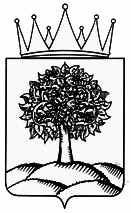 УПРАВЛЕНИЕ ЛЕСНОГО ХОЗЯЙСТВА ЛИПЕЦКОЙ ОБЛАСТИ398017, г. Липецк, ул. Крупской, 1     Тел. (4742) 43-30-61 факс 43-15-44E-mail:liples@mail.ruwww.admlr.lipetsk.ruwww.leslipetsk.ruУчастник процессаОтветственностьФункцииРаботники, ответственные за ведение кадрового учетаСохранение конфиденциальности ПД Работника и физических лиц, намеревающихся вступить в трудовые отношения с Организацией.Получение согласия Субъекта ПД на обработку своих ПД.Обработка ПД Работника и физических лиц, намеревающихся вступить в трудовые отношения с ОрганизациейРаботник Своевременности и правильность предоставления своих ПДПредоставление своих ПД ответственному работнику.Уведомление ответственного работника об изменении своих ПД.Отдел информационных технологий, владельцы информационных систем Обеспечение безопасности ПД при их обработке в информационных системах ПД.Учет лиц, допущенных к работе с ПД.Проведение мероприятий, направленных на предотвращение НСД к ПД.Обеспечение возможности восстановления ПД при их несанкционированной модификации или уничтожении.Учет и плановая ревизия Перечня лиц, допущенных к работе с ПД.Работник, ответственный за защиту ПДОрганизация, координация и контроль деятельности по обеспечению защиты ПД.Оказание структурным подразделениям методической помощи по вопросам защиты ПД.Подготовка и проведение комплекса мероприятий по защите ПД.Разработка методических материалов и инструкций по обработке и защите ПД.Пользователь ИСПДнСоблюдение требований по режиму обработки ПДСоблюдение требований по режиму обработки ПД, учету, хранению и пересылке носителей информации, обеспечению безопасности ПД: соблюдение требований по режиму обработки ПД, учету, хранению и пересылке носителей информации, обеспечению безопасности ПД; соблюдений требований парольной политики; соблюдения правил по работе в сетях общего доступа.Индекс делаЗаголовок дела(тома, частей)Срок храненияПримечания05-16Полугодовые сведения индивидуального  (персонифицированного) учета о начисленных и уплаченных страховых взносах на обязательное пенсионное страхование и страховом стаже застрахованных лиц – сотрудников управления (СЗВ – 6-4, СЗВ – 6, СЗВ – 6-3, СЗВ – К, АДВ-1, АДВ-2, АДВ-3, АДВ-6-2)5 летСт. № 395При отсутствии лицевых счетов или ведомостей начисления заработной платы – 75 лет05-23Сведения управления о совокупном доходе работников за год и уплате налогов (ф.2НДФЛ)5 летСт. № 396При отсутствии лицевых отчетов или ведомостей начисления заработной платы – 75 летРеестры ОСБ 8593№ п/пДатаТип носителяРегистрационный № носителя ПДнПримечание№ п/пФ.И.О.Роспись